The Dundee Picture Book Awards 2015- Presenters St Andrew’s RC Primary School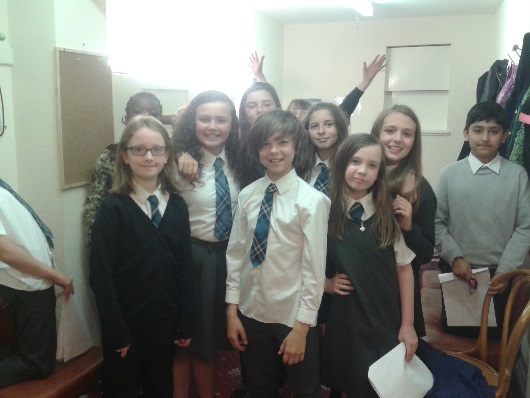 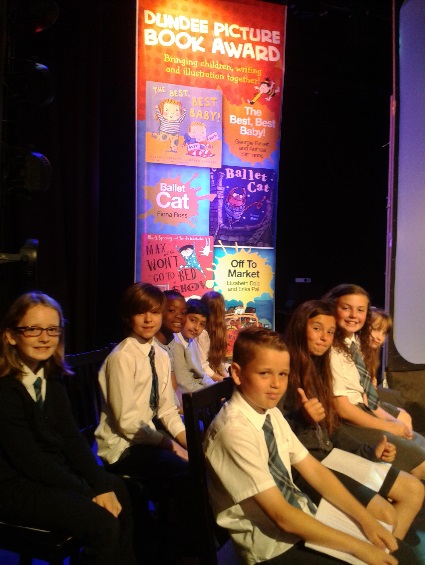 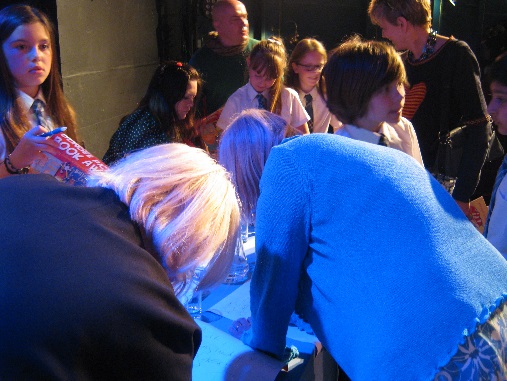 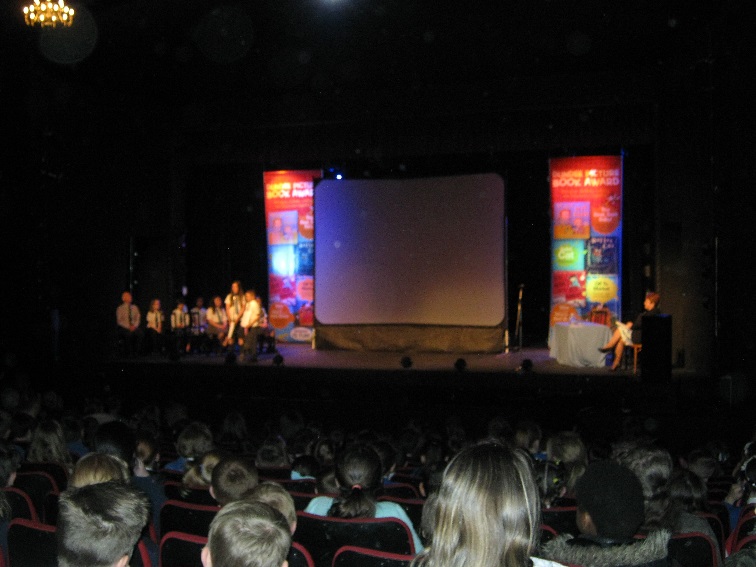 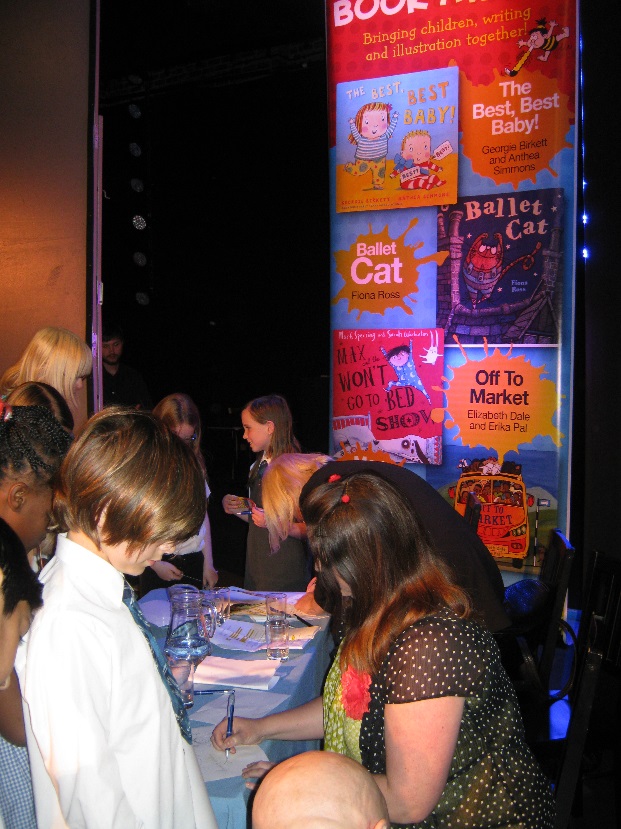 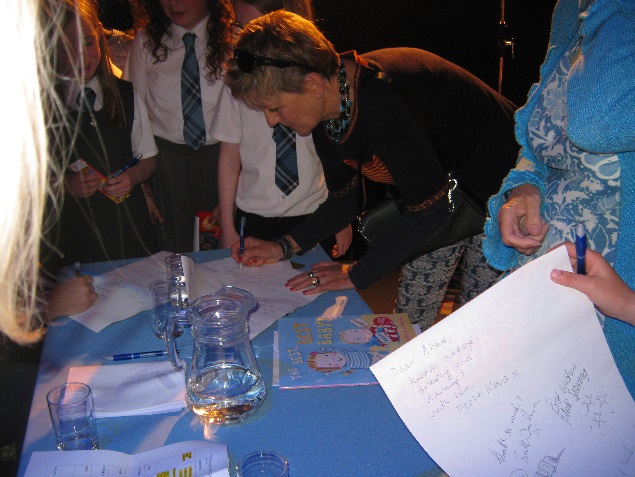 